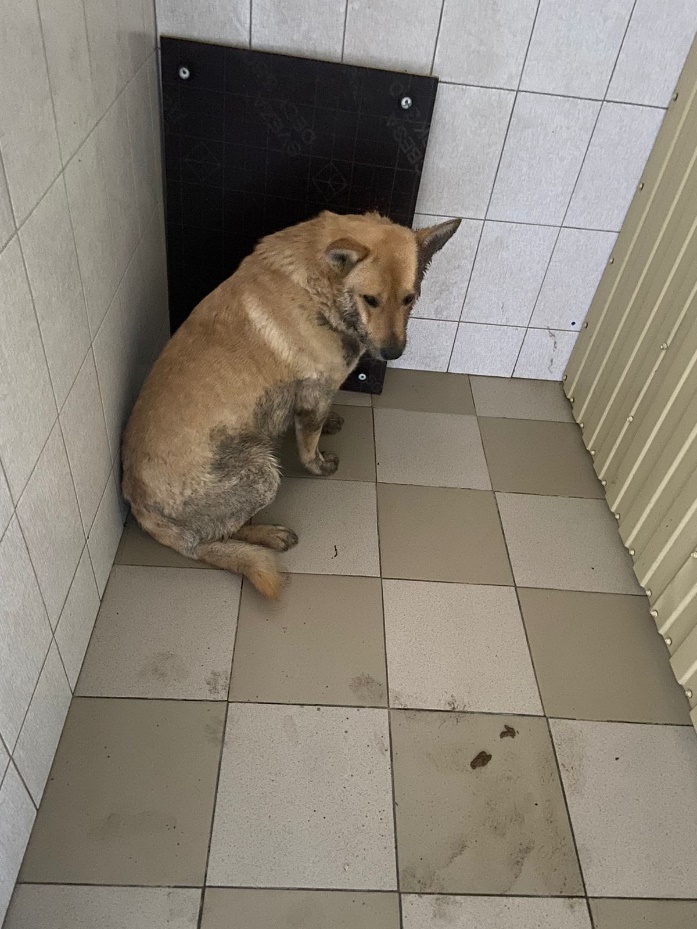 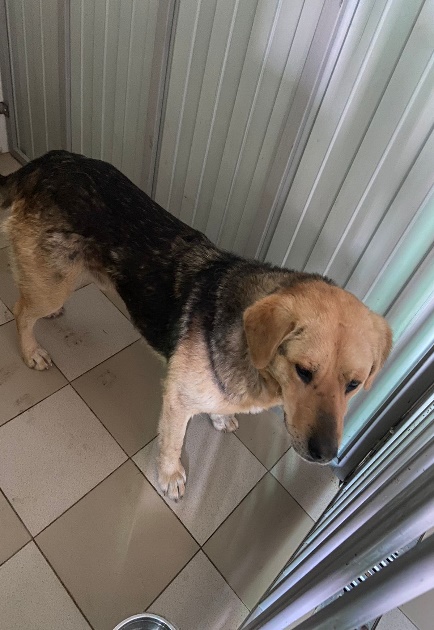 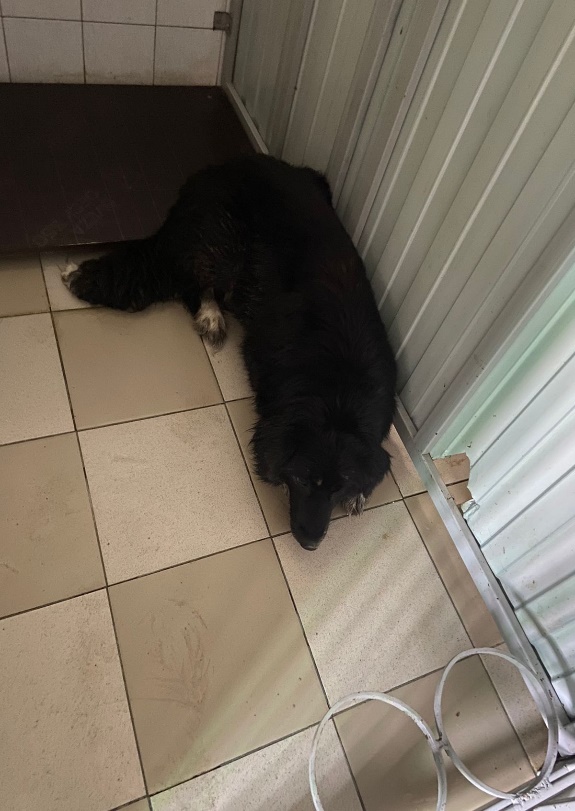 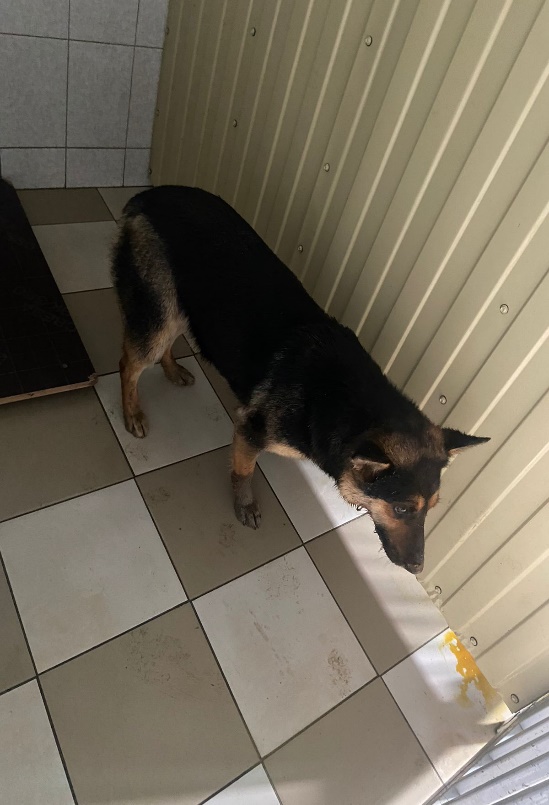 № 277Отловлено: 25.04.2023СОНТ Водник - 2Вид: собака.Порода/пол: беспородный, кобель.Окрас: рыжий.Возраст: 3 года.Вес: 27 кг.Рост: 51 см. в холке.Приметы:Особенности поведения: АгрессивныйИН: Вакцинация:Кастрация: 
Вет. паспорт: нет№ 278Отловлено: 25.04.2023СОНТ ФакелВид: собака.Порода/пол: беспородный, кобель.Окрас: черно - рыжий.Возраст: 2 года.Вес: 30 кг.Рост: 55 см. в холке.Приметы: ошейникОсобенности поведения: СпокойныйИН: Вакцинация:Кастрация: 
Вет. паспорт: нет.№ 279Отловлено: 25.04.2023СОНТ ФакелВид: собака.Порода/пол: беспородная, сука.Окрас: черный с белым.Возраст: 2 года.Вес: 26 кг.Рост: 52 см. в холке.Приметы:Особенности поведения: СпокойнаяИН: Вакцинация:Стерилизация: 
Вет. паспорт: нет.№ 280Отловлено: 25.04.2023ул. ДекабристовВид: собака.Порода/пол: беспородная, сука.Окрас: черно - рыжий.Возраст: 3 года.Вес: 24 кг.Рост: 51 см. в холке.Приметы:Особенности поведения: СпокойнаяИН: Вакцинация:Стерилизация: 
Вет. паспорт: нет.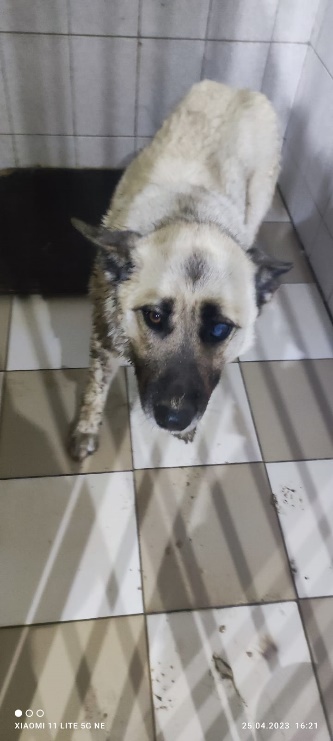 № 281Отловлено: 25.04.2023СОНТ РябинкаВид: собака.Порода/пол: беспородный, кобель.Окрас: серый.Возраст: 5 лет.Вес: 34 кг.Рост: 55 см. в холке.Приметы:Особенности поведения: СпокойныйИН: Вакцинация:Кастрация: 
Вет. паспорт: нет.